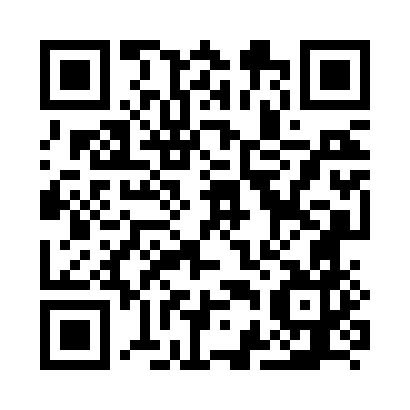 Prayer times for Longavi, ChileWed 1 May 2024 - Fri 31 May 2024High Latitude Method: NonePrayer Calculation Method: Muslim World LeagueAsar Calculation Method: ShafiPrayer times provided by https://www.salahtimes.comDateDayFajrSunriseDhuhrAsrMaghribIsha1Wed5:587:2512:443:406:027:242Thu5:597:2612:443:396:017:233Fri6:007:2712:443:386:007:224Sat6:007:2812:433:375:597:215Sun6:017:2912:433:365:587:206Mon6:027:2912:433:355:577:207Tue6:027:3012:433:355:567:198Wed6:037:3112:433:345:557:189Thu6:047:3212:433:335:547:1710Fri6:047:3312:433:335:537:1611Sat6:057:3312:433:325:527:1612Sun6:067:3412:433:315:527:1513Mon6:067:3512:433:305:517:1414Tue6:077:3612:433:305:507:1415Wed6:087:3712:433:295:497:1316Thu6:087:3712:433:295:487:1217Fri6:097:3812:433:285:487:1218Sat6:107:3912:433:285:477:1119Sun6:107:4012:433:275:467:1120Mon6:117:4012:433:265:467:1021Tue6:127:4112:433:265:457:1022Wed6:127:4212:433:255:457:0923Thu6:137:4312:443:255:447:0924Fri6:137:4312:443:255:447:0925Sat6:147:4412:443:245:437:0826Sun6:157:4512:443:245:437:0827Mon6:157:4612:443:235:427:0828Tue6:167:4612:443:235:427:0729Wed6:167:4712:443:235:417:0730Thu6:177:4712:443:235:417:0731Fri6:177:4812:453:225:417:06